THE KENYA NATIONAL EXAMINATIONS COUNCILDIPLOMA IN DIETETICS MANAGEMENTMODULE  IAPPLIED  SCIENCEMICROBIOLOGY AND PARASITOLOGYANATOMY AND PHYSIOLOGY3 hours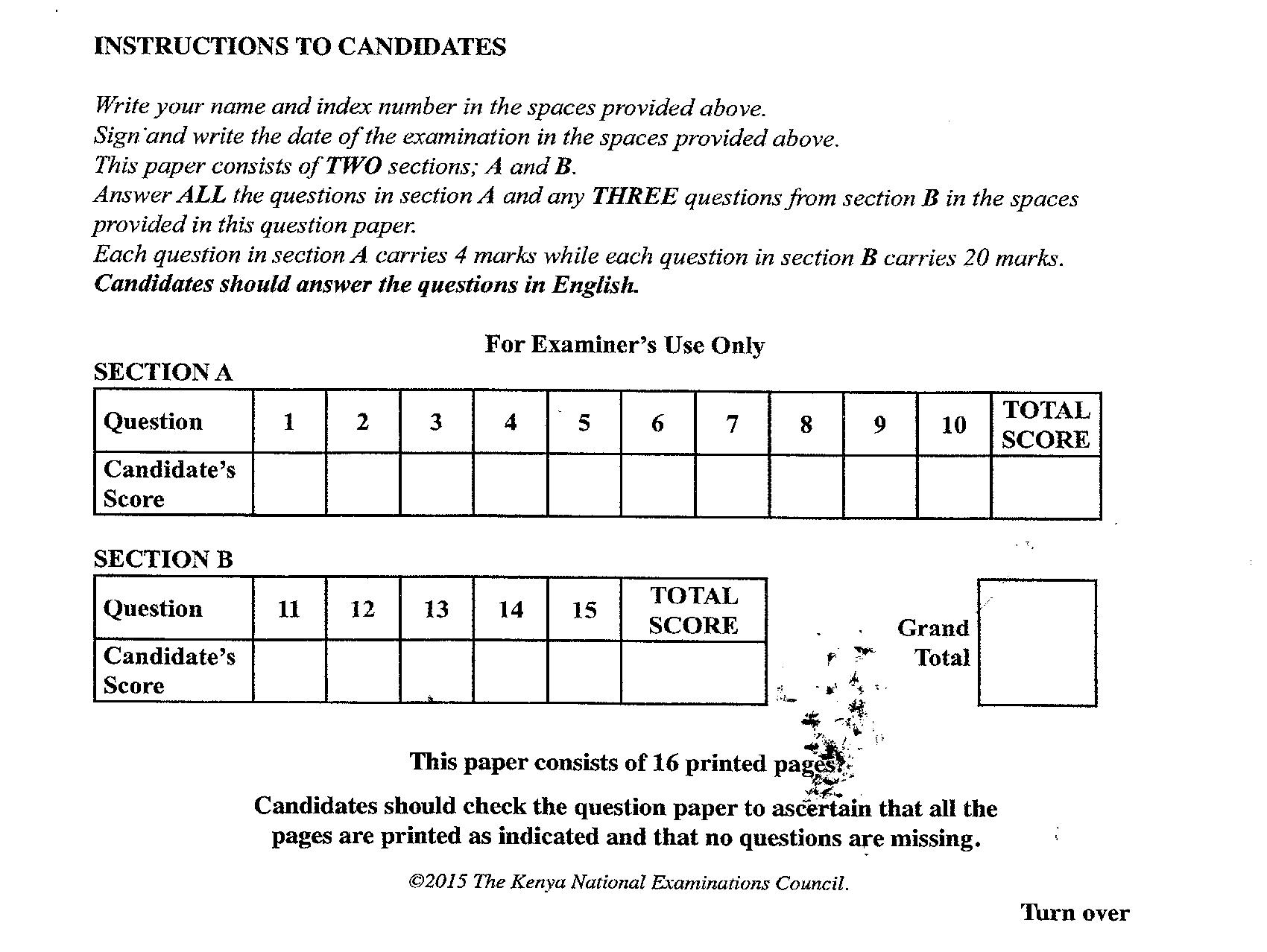 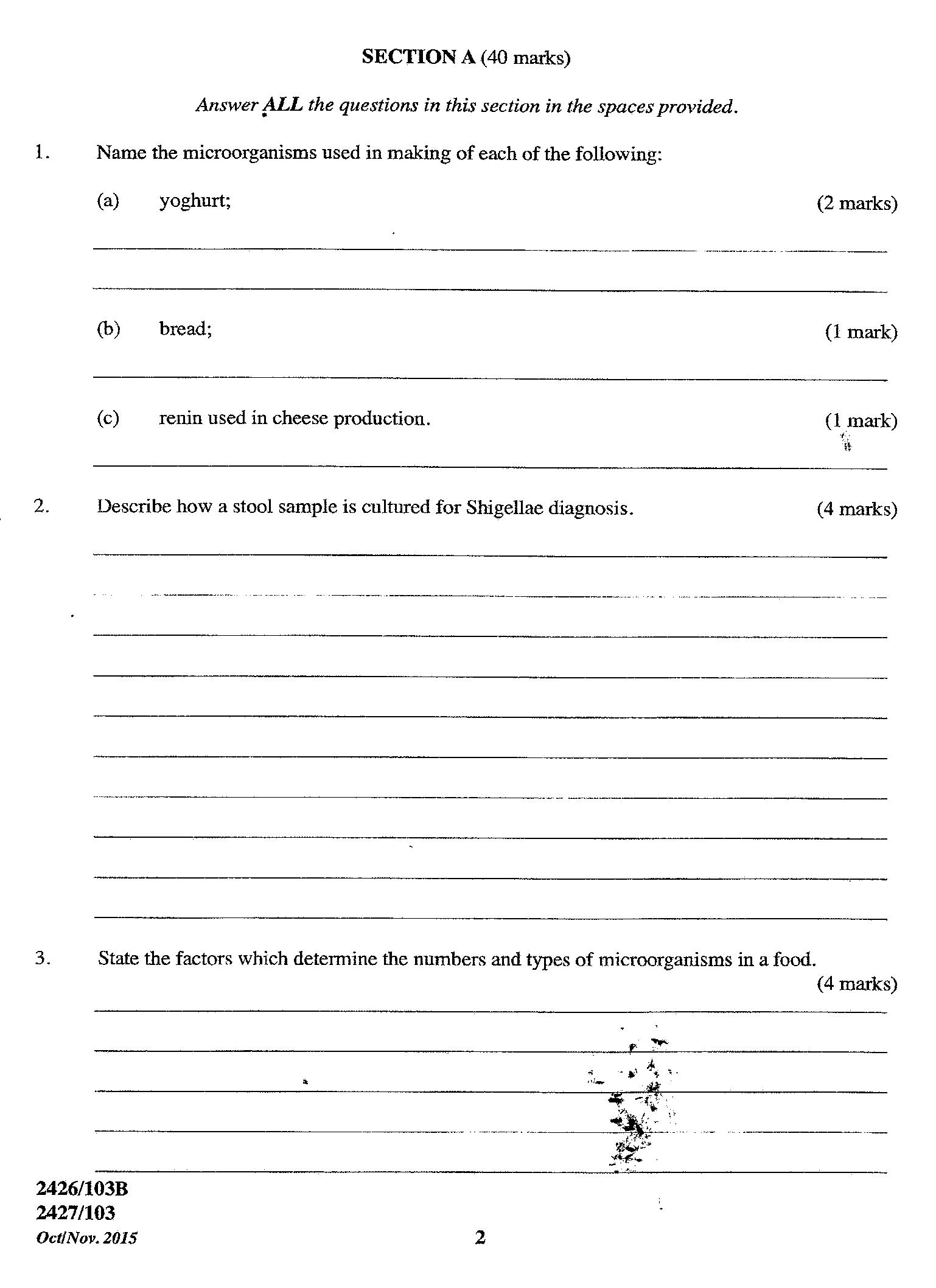 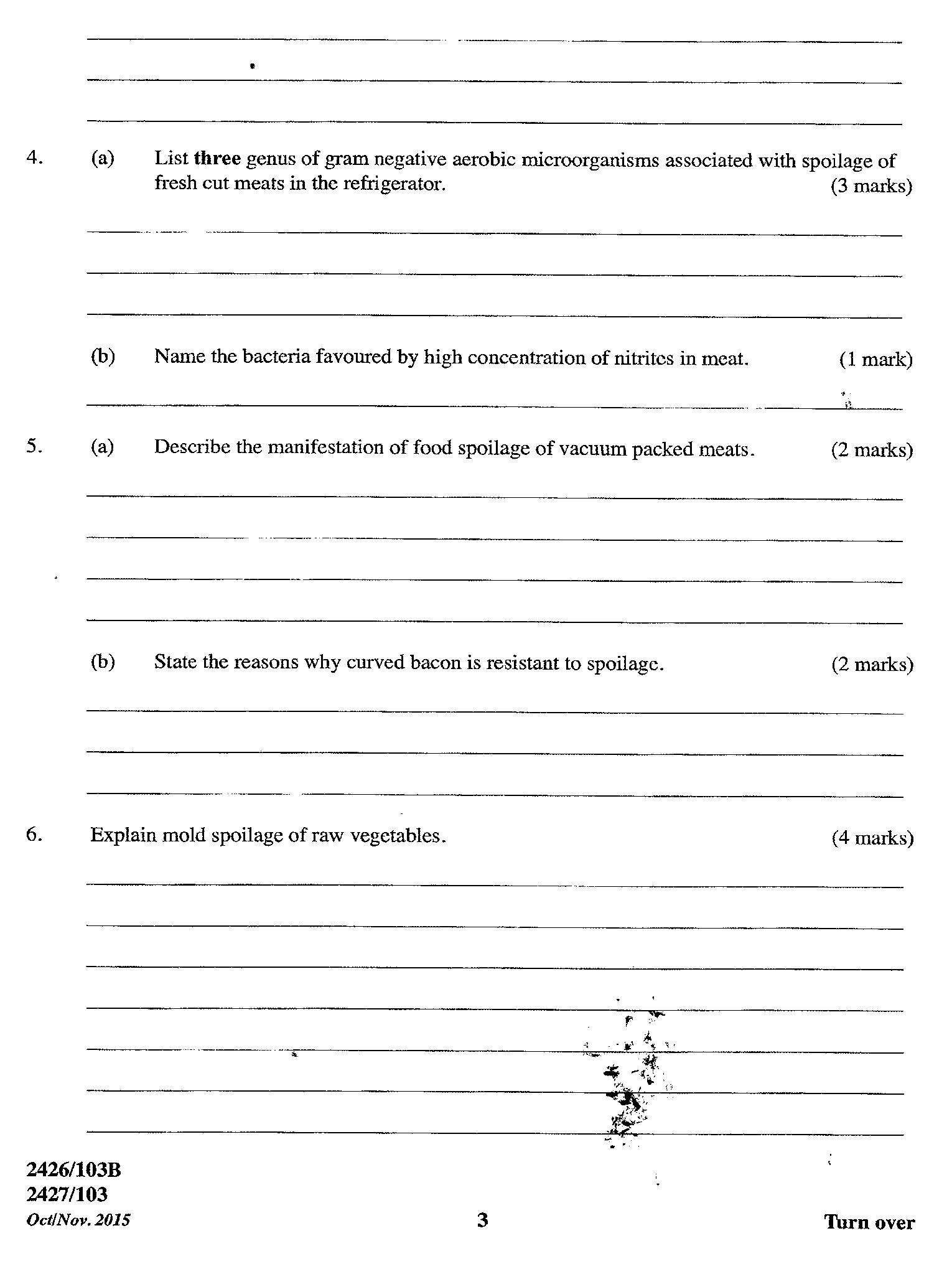 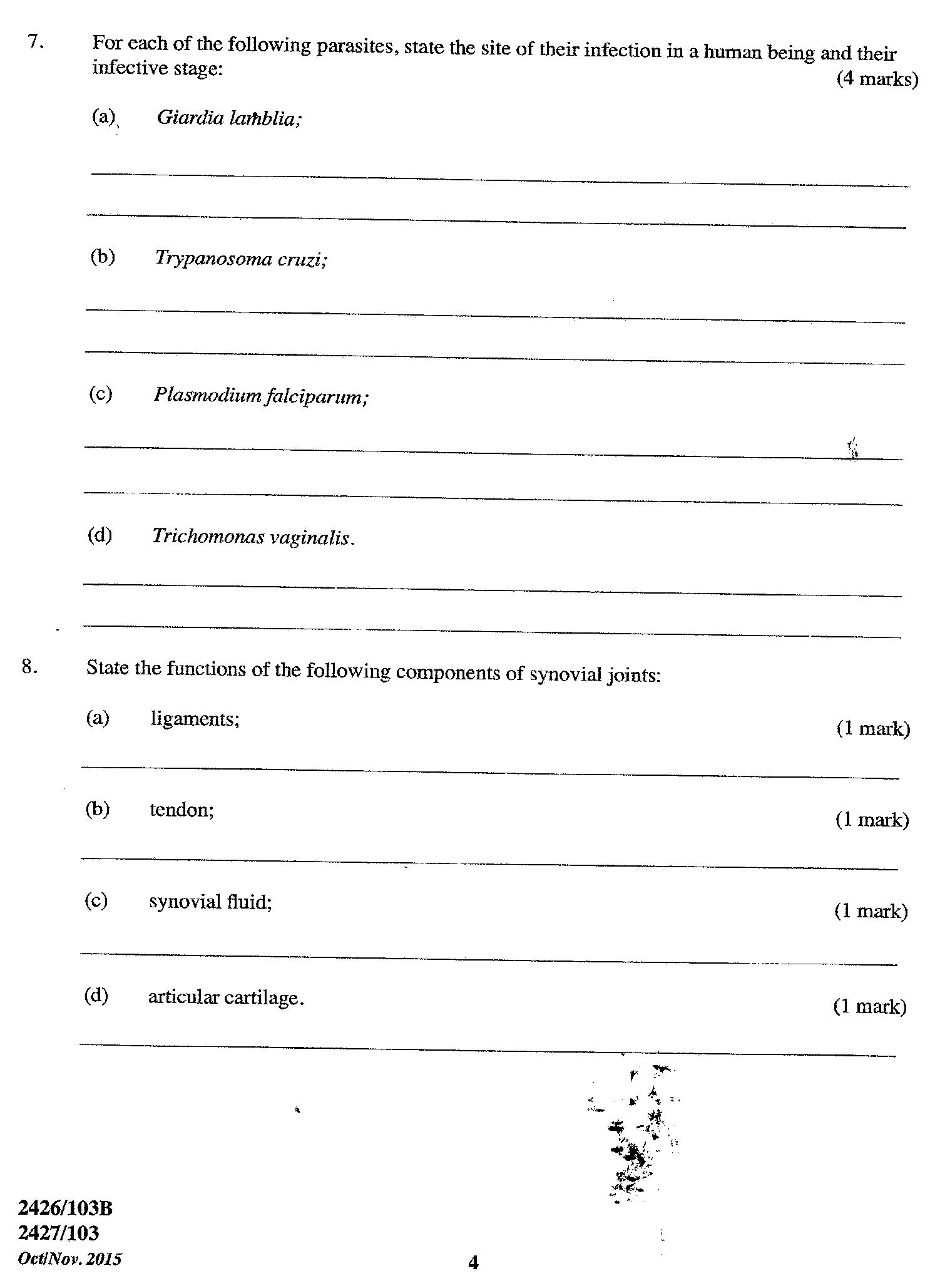 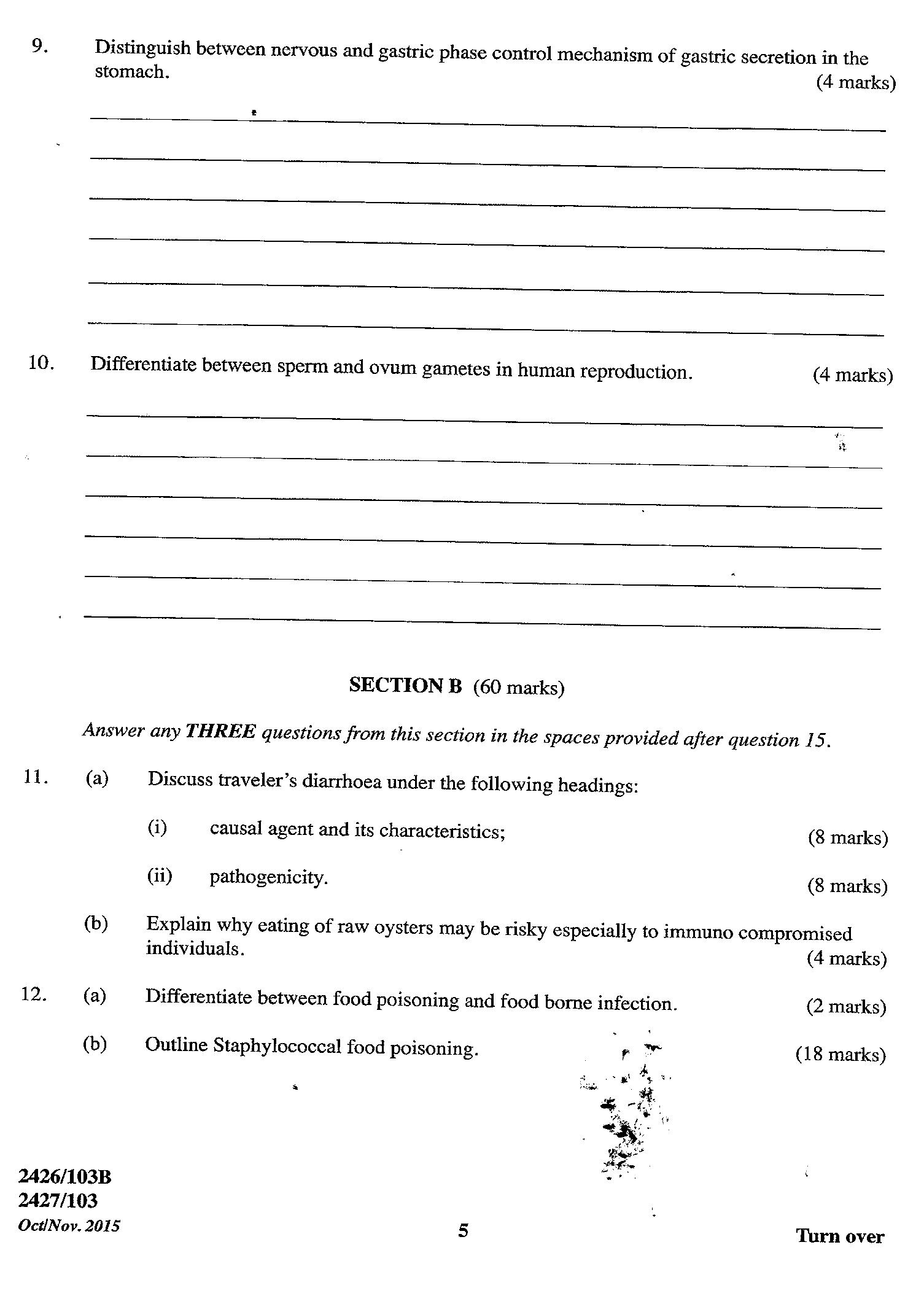 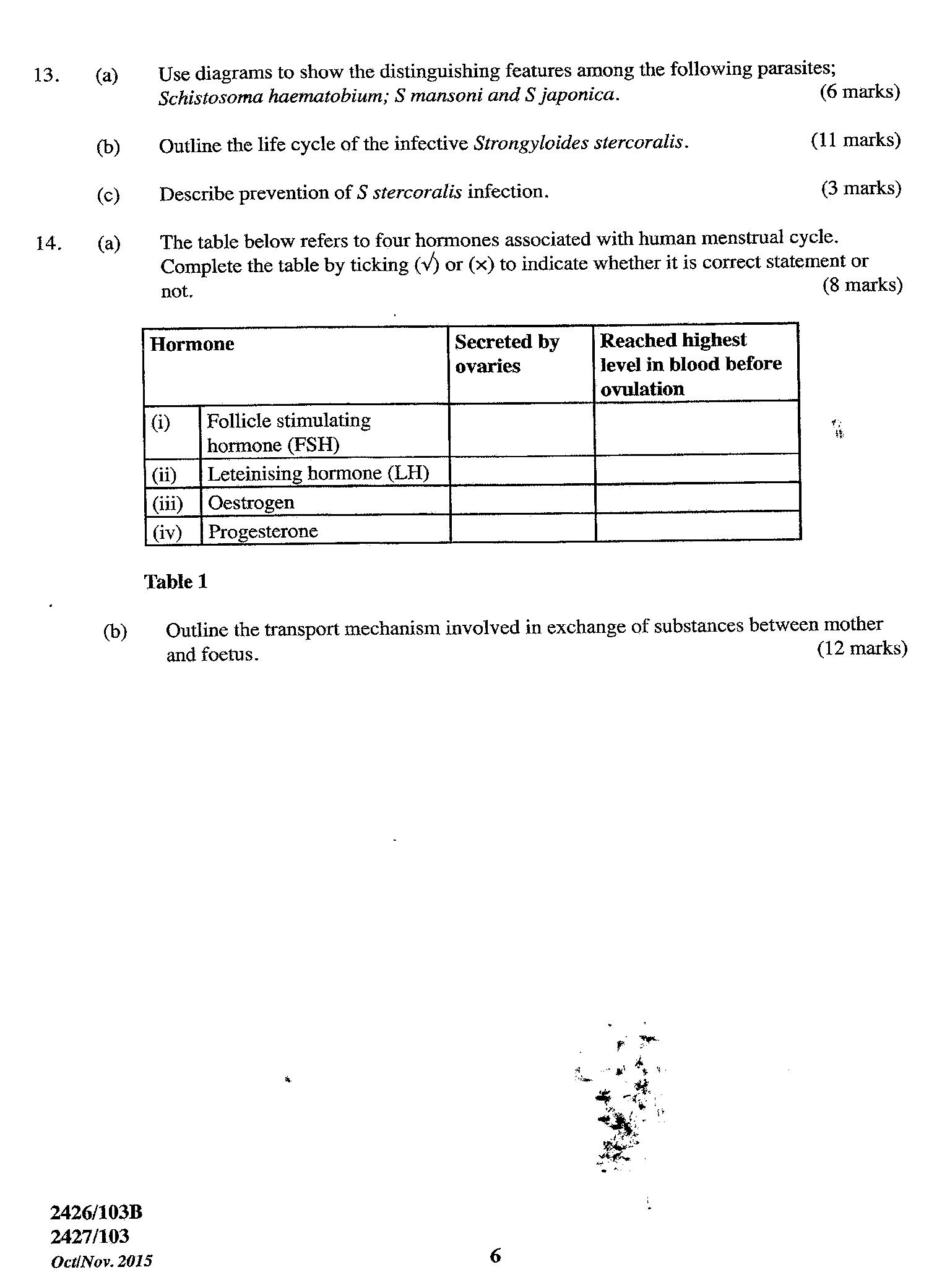 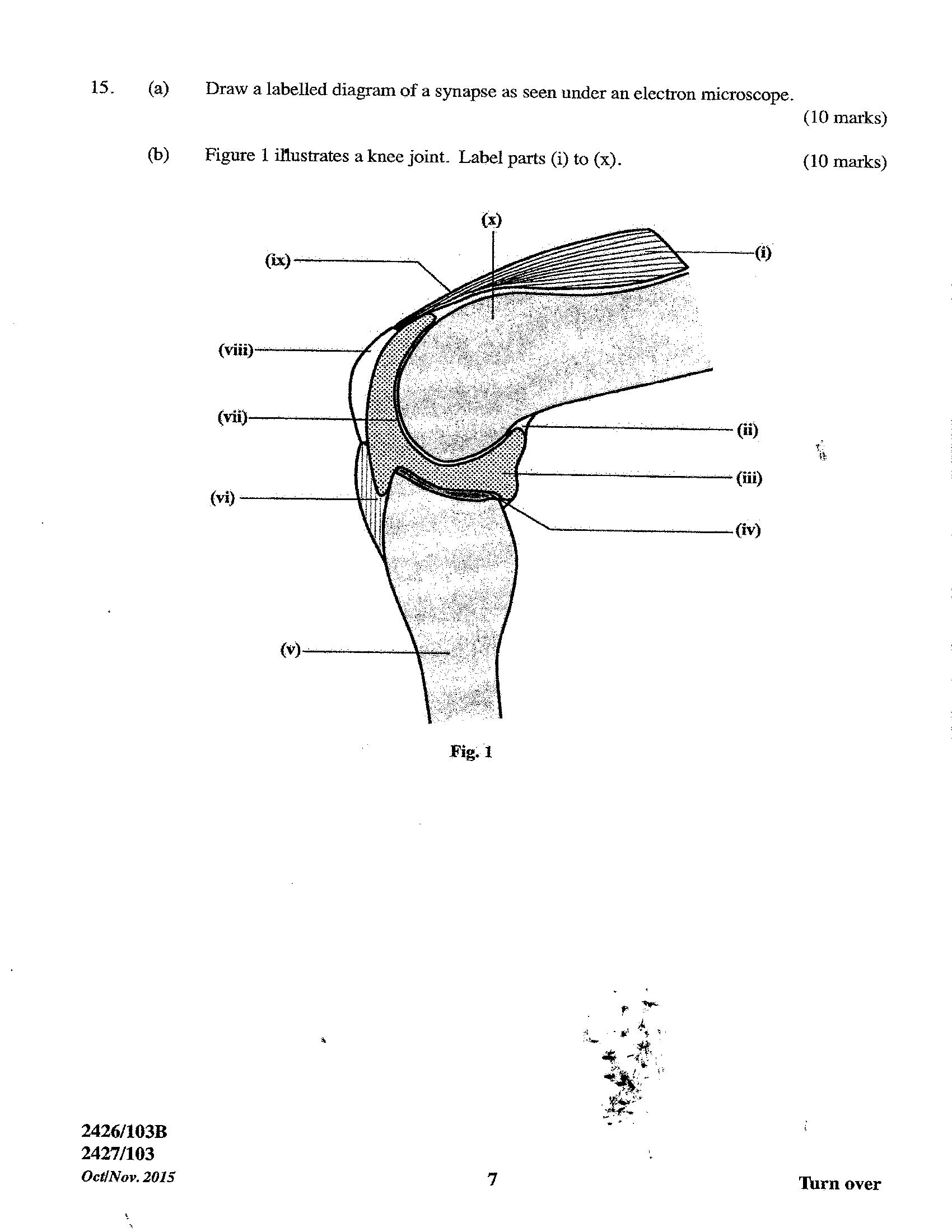 